Kingsfield First School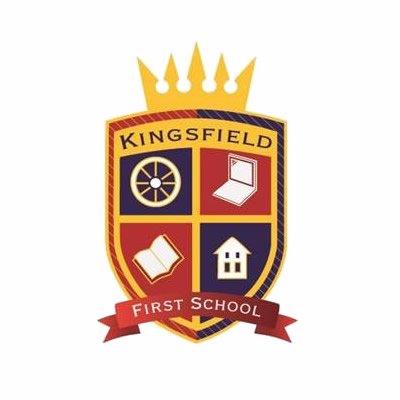 School Council                                               Minutes of MeetingsDate:Thursday 3rd MarchPresent:Jacob, Isaac, Violet, Matthew, Lucas, Fletcher (Head Boy), Holly (Head Girl) and Miss Mohring.Absent:Fearne, Ryan (forest school) Isabelle, Olivia.Agenda item:Red nose day fundraising ideaDiscussed:We discussed the theme for this year’s Red Nose Day, Funny is Power.We discussed how we would like to fundraise this year. The children came up with the following ideas.- Selling Red Noses- Crazy hair day- Crazy clothes day- Comedy club (telling jokes in classes)- Red clothesThe children voted and unanimously voted for crazy hair.Next steps:Share fundraising idea with SLT.Make a note on the newsletter for parents.